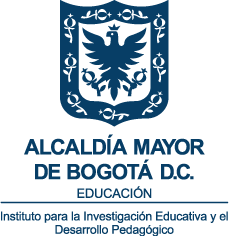 INSTITUTO PARA LA INVESTIGACIÓN EDUCATIVA Y EL DESARROLLO PEDAGÓGICO, IDEP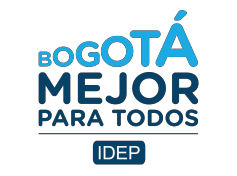 Avenida Calle 26 No. 69D - 91. Oficinas 402ª, 402B, 805, 806. Torre 2 - Código Postal: 110931PBX (57-1) 263 0603 - Línea de atención al ciudadano 195 Bogotá DC - Colombiaidep@idep.edu.co www.idep.edu.coINFORME DE DEFENSA JUDICIAL VIGENTE 6/11/2019.INFORME DE DEFENSA JUDICIAL VIGENTE 6/11/2019.INFORME DE DEFENSA JUDICIAL VIGENTE 6/11/2019.INFORME DE DEFENSA JUDICIAL VIGENTE 6/11/2019.INFORME DE DEFENSA JUDICIAL VIGENTE 6/11/2019.INFORME DE DEFENSA JUDICIAL VIGENTE 6/11/2019.N. DE DEMANDAS/ DENUNCIASDEMANDANTE/ DENUNCIANTEDEMANDADO / DENUNCIADOESTADOCUANTÍARIESGO DE PERDIDA1. Proceso ejecutivoInstituto para la investigación Educativa y el Desarrollo Pedagógico – IDEP.María Magdalena Morales SarmientoDurante los meses de julio y agosto fueron remitidos oficios a (27) entidades financieras, a través de los cuales se ordena por parte de la Instancia judicial el embargo de cuentas o productos financieros a nombre de María Magdalena Morales Sarmiento.$ 705.168.401Bajo2. Proceso administrativo nulidad simplePedro Emilio Rodríguez VelandíaInstituto para la investigación Educativa y el Desarrollo Pedagógico – IDEP.Demanda de nulidad simple Al Despacho para decisión de fondoN.A.Bajo3. Demanda de reparación directaEmpresa de telecomunicaciones de Bogotá – E.T.B.Instituto para la investigación Educativa y el Desarrollo Pedagógico – IDEP.El 17 de octubre de 2019 se radicó memorial de impulso en donde se solicitó al despacho judicial proferir la sentencia definitiva del proceso, teniendo en cuenta que los alegaros de conclusión fueron radicados en dia 9 de noviembre de 2018 y como último estado se tiene que se encuentra al despacho para decisión de fondo desde el 13 de junio de 2019.$6.984.854Bajo4. Incidente de reparación IntegralInstituto para la investigación Educativa y el Desarrollo Pedagógico – IDEP.Juan Francisco Salcedo ReyesTeniendo en cuenta la decisión dentro del Incidente de Reparación Integral se procedió a dar por terminado en el SIPROJWEB$8.921.360Bajo5.  Proceso laboral Instituto para la investigación Educativa y el Desarrollo Pedagógico – IDEP.Liberty Seguros S.A. El 6 de septiembre de 2019 se radicó en el Juzgado Primero Laboral del Circuito de Bogotá memorial retirando la demanda y sus anexos, teniendo en cuenta que en sesión del 28 de agosto de 2019 el Comité de Conciliación tomó la decisión de retirar la demanda.Por definirMedio6. Tutela Diana Marcela Zarabanda Suarez CNSC y otras entidades incluyendo el Instituto para la investigación Educativa y el Desarrollo Pedagógico – IDEPFallo a favor de los tuteladosN/ABajo6. Tutela Martha Liliana Montoya HurtadoCNSC y otras entidades incluyendo el Instituto para la investigación Educativa y el Desarrollo Pedagógico – IDEPFallo a favor de los tuteladosN/ABajo6. Tutela Gina Paola Gutiérrez PérezCNSC y otras entidades incluyendo el Instituto para la investigación Educativa y el Desarrollo Pedagógico – IDEPFallo a favor de los tuteladosN/ABajo7. Proceso administrativo nulidad simpleMartha Ivvete Ramírez NavarreteCNSC y otras entidades incluyendo el Instituto para la investigación Educativa y el Desarrollo Pedagógico – IDEPA la fecha se encuentra al despacho para decisión. N/ABajo8. TutelaJuliana Andrea Tovar CañonSECRETARÍA DE EDUCACIÓN DISTRITAL                    DIRECTOR LOCAL DE EDUCACIÓN DE KENNEDYINSTITUTO PARA LA INVESTIGACIÓN EDUCATIVA Y EL DESARROLLO PEDAGÓGICO – IDEP.Tutela impugnada por parte de la Tutelante y a la fecha se encuentra al Despacho para remitirla al superior jerárquico.  Se está pendiente de conocer la instancia judicial que conocerá en segunda instancia.N/ABajo9. TutelaMartha Esperanza Cañon ParraINSTITUTO PARA LA INVESTIGACIÓN EDUCATIVA Y EL DESARROLLO PEDAGÓGICO – IDEP y OTROSEl 25 de septiembre en el término de traslado de da contestación a la acción de tutela.N/ABajo